Reading Skills Practise:Retrieving Directly Stated InformationUsing clues across large, complex texts - some inferences may be necessary1	Look at all the times the NRA (National Rifle Association) is mentioned in this article.Conclude what the role of the NRA is in the gun control struggle in America, giving evidence for your conclusion. Clues outside body of main text2	a)	Explain the cartoon, using all its elements.b)	How is this relevant to the article?Key language is used to explain relationships between ideas3	Identify 3 instances of sarcasm AND explain how they are being used to strengthen the author’s point about gun control.Complex rephrasing of ideas4	“Guns don’t kill people, government negligence and apathy from the NRA and the president do” is given as a famous quote.What is the actual famous quote AND what is the author saying by misquoting it like this? Applying information to different contexts5	This example is an opinion newspaper article so it should have the structure and language features of an opinion newspaper article.So make as many conclusions as you can from the structure and language of this article about the conventional (usual/normal) structure and language of an opinion newspaper article.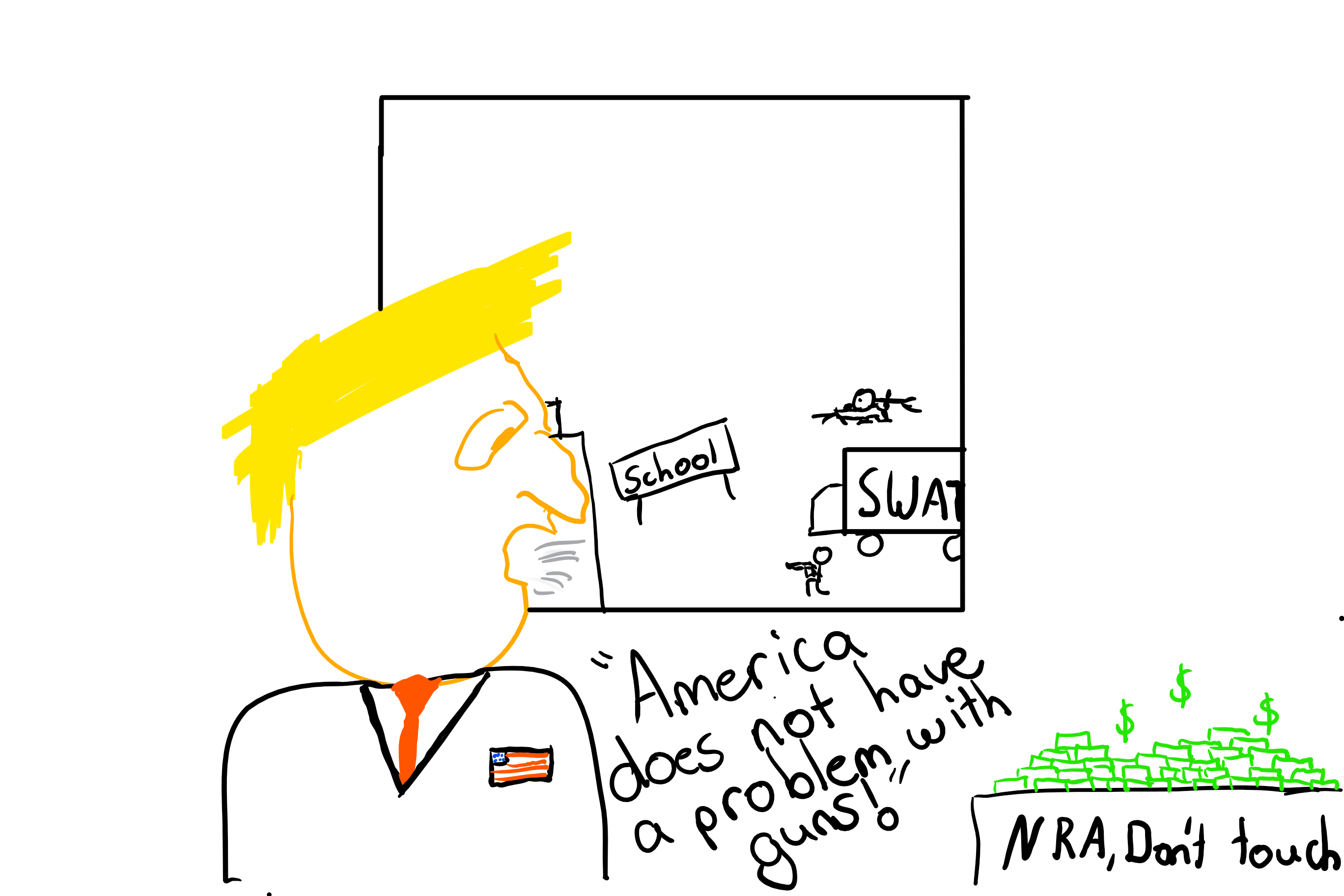 